PabloCarmen y SilviaUn amigo y yoTú y tus hermanosMartaLucía y túMis profesoresAnaMi madre y yoMis padresEl queso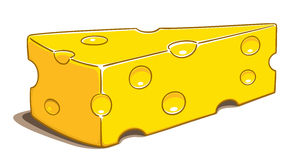 Cantar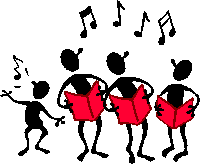 Bailar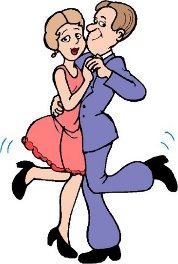 Las frambuesas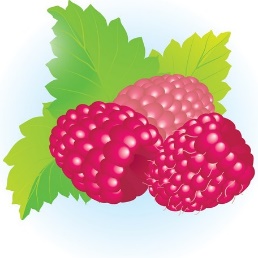 El baloncesto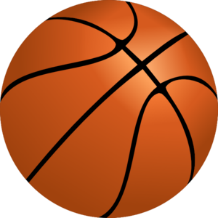 Los perros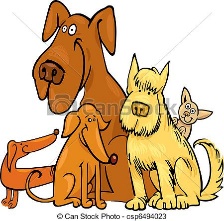 Los pasteles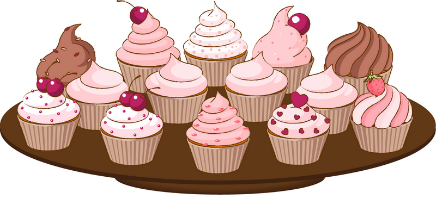 Escuchar música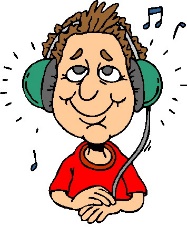 La pizza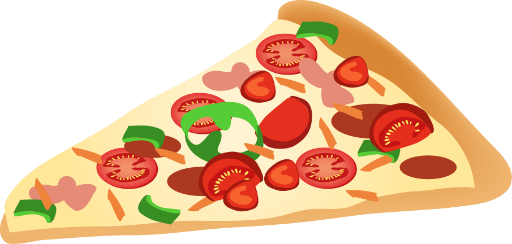 La playa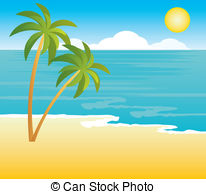 Los elefantes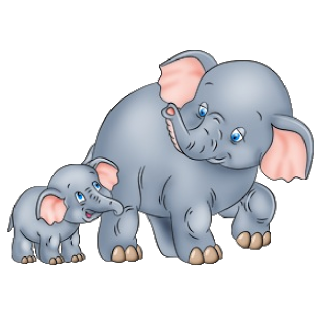 El chocolate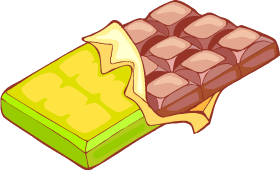 